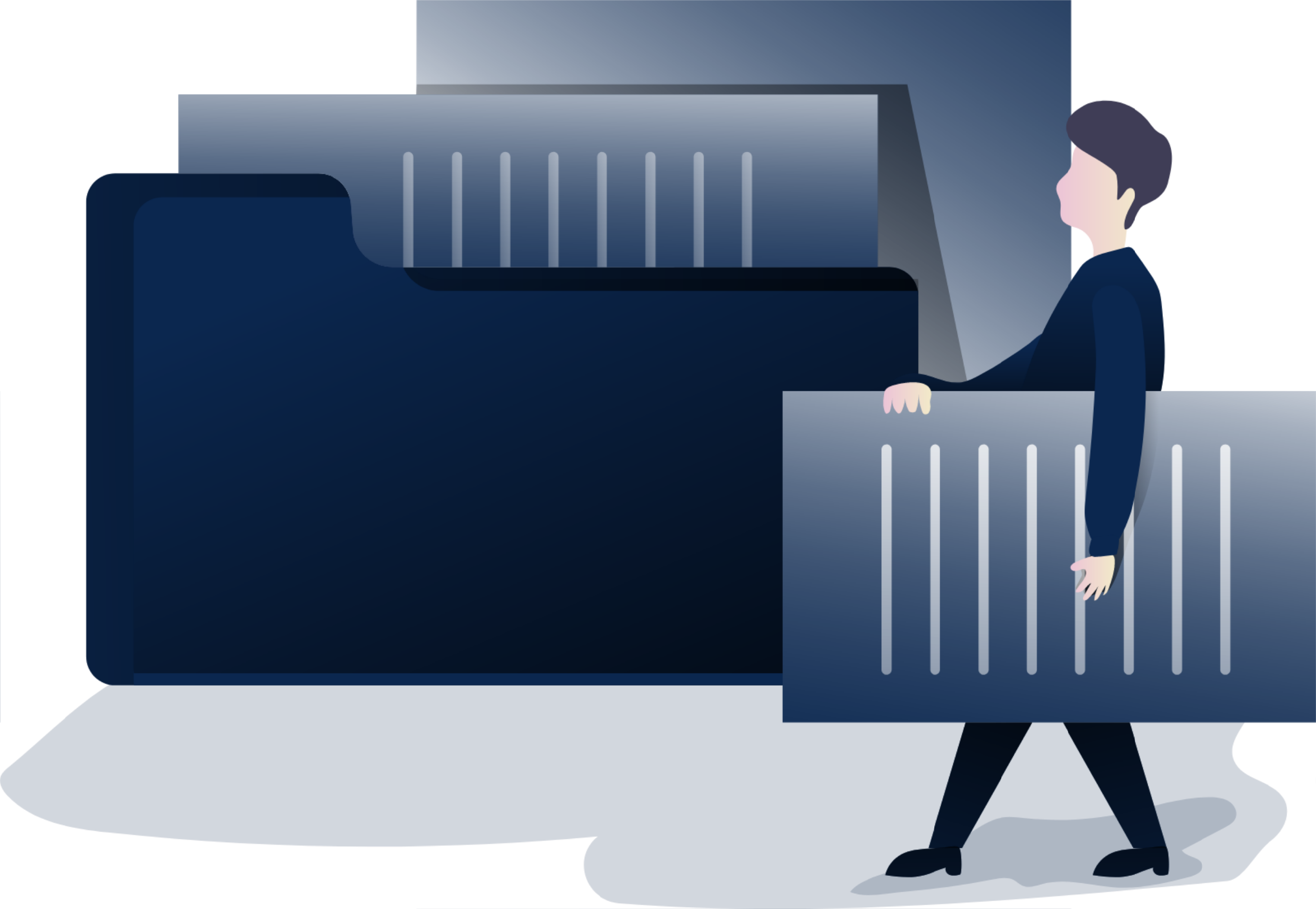 سجل تحدي القراءةللعام الدراسي 1445 هـرائد النشاطاسم رائد النشاطالتعريف بتحدي القراءة"تحدي القراءة العربي" هو أكبر مشروع عربي أطلقه صاحب السمو الشيخ محمد بن راشد آل مكتوم، نائب رئيس دولة الإمارات العربية المتحدة رئيس مجلس الوزراء حاكم دبي، لتشجيع القراءة لدى الطلاب في العالم العربي عبر التزام أكثر من مليون طالب بالمشاركة بقراءة خمسين مليون كتاب خلال كل عام دراسي.الطلاب المشاركين في تحدي القراءةشروط الكتب في مسابقة تحدي القراءةيندرج تحت مفهوم الكتاب جميع الكتب التي تقدم المعارف العلمية (العلوم، الطب، والفلك   والأدبية (القصص ...) والتي يمكن للطالب أن يحصل عليها من مصادر متنوعة مثل مكتبة المدرسة أو البيت أو المكتبات العامة أو مكتبات الأصدقاء أو المكتبة الإلكترونية.يشترط في الكتاب المقروء أن يكون مكتوب ا باللغة العربية، ويشمل ذلك الكتب المترجمة إلى العربية.يكون الكتاب، من حيث عدد صفحاته، ملائم ا للمرحلة العمرية للطالب، على النحو الآتي:المرحلة الأولى: الصفوف من الأول إلى الثالث، وعدد الصفحات المقترحة من (5-20) صفحةالمرحلة الثانية: من الرابع إلى السادس، وعدد الصفحات المقترحة من (21-30) صفحة.المرحلة الثالثة: من السابع إلى التاسع، وعدد الصفحات المقترحة من (31-50) صفحة.المرحلة الرابعة: من العاشر إلى الثاني عشر، وعدد الصفحات المقترحة من )51-100(صفحة.علماً بأن الأعداد السابقة هي أعداد مقترحة، يسترشد بها المشرفون ولا تشكل قيد ا لهم، ويمكن النظر إليها على أنها الحد الأدنى المقترح.يختار الطالبُ الكتاب الذي يشبعُ ميوله بصرف النظر عن موضوعه (غير أنه يؤخذ في الاعتبار تنوع الكتب التي يقرؤها الطالب).لا مانع من قراءة الكتب الإلكترونيةملحوظة بالنسبة للناطقين بغيرها وذوي الاحتياجات الخاصة فيجب أن يكون الكتاب من حيث عدد صفحاته، ملائما لمستوى الطالب وليس لعمره، علما أن المطلوب قراءته منهم (25) كتابا فقط.ملحوظة (2): يتابع المشرف المراحل القرائية والانتقال من مرحلة إلى أخرى لطلبته الذين يشرف عليهم، ويشاركهم في اختيار الكتب.إعلان تعلن إدارة المدرسة عن بدء التسجيل في مسابقة تحدي القراءة العربيجوائز قيمة في انتظار المشاركينالتسجيل لدى رائد النشاط في الفترة 1/1  - 10-1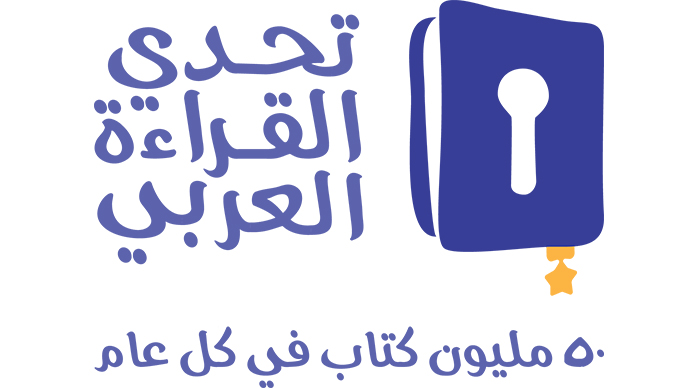 تعميم داخليالأخوة الزملاء سعيا منا لرفع مهارات الطلاب القرائية ولضمان الاستثمار الأمثل لحصص الانتظار وحصص الاتقان نرفق لكم قائمة من الكتب والقصص المصورة التي تساعد على إكساب الطلاب مهارة القراءة نأمل أن يلقى هذا الموضوع إهتمامكمتم تحميل الملف من موقعمدونة سعد السهلي التعليميةhttps://saadalsahli.saللتواصلمأسماء الطلاب المشاركينمسمى المسابقةالمجال المعلم المسؤول ملاحظات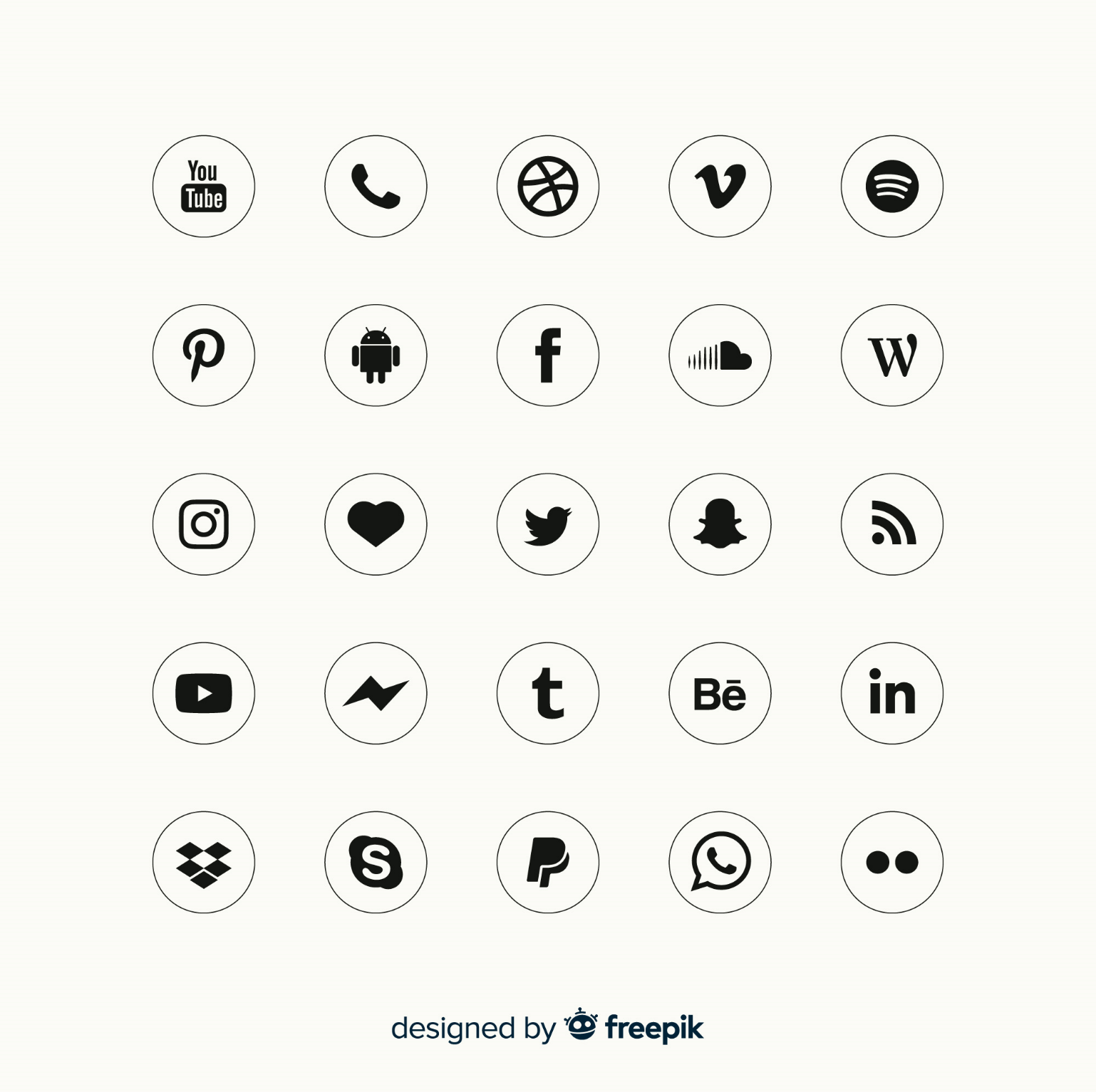 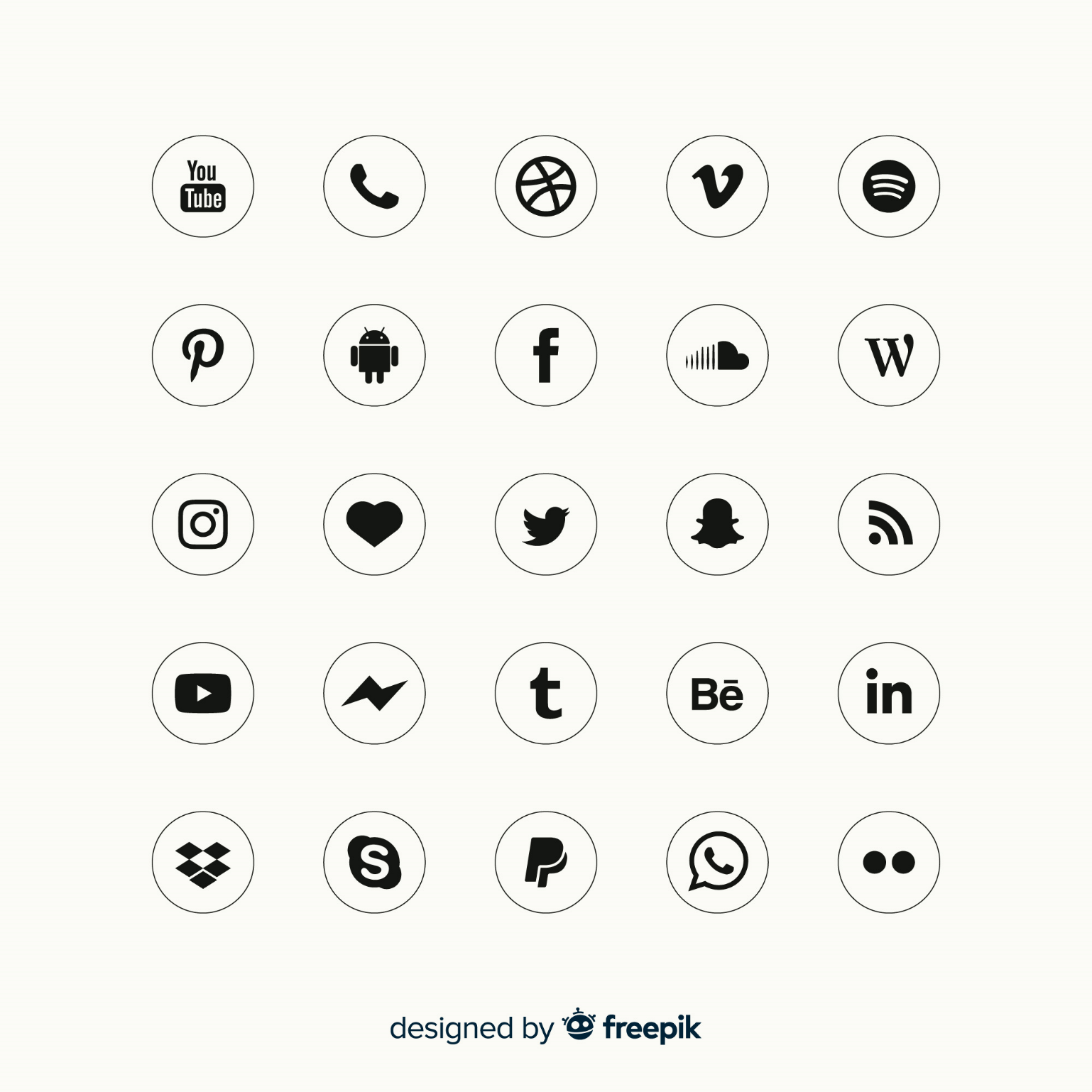 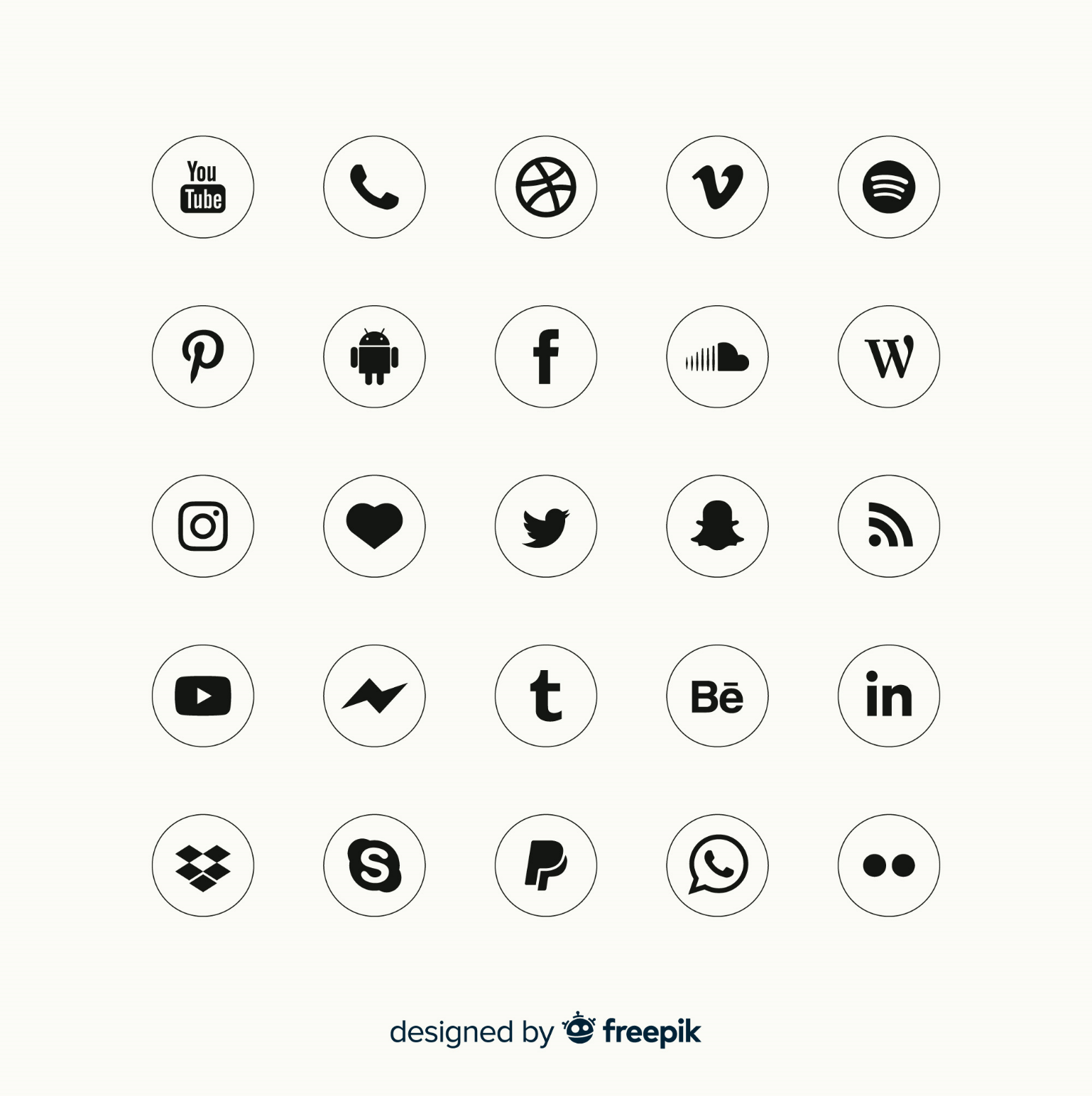 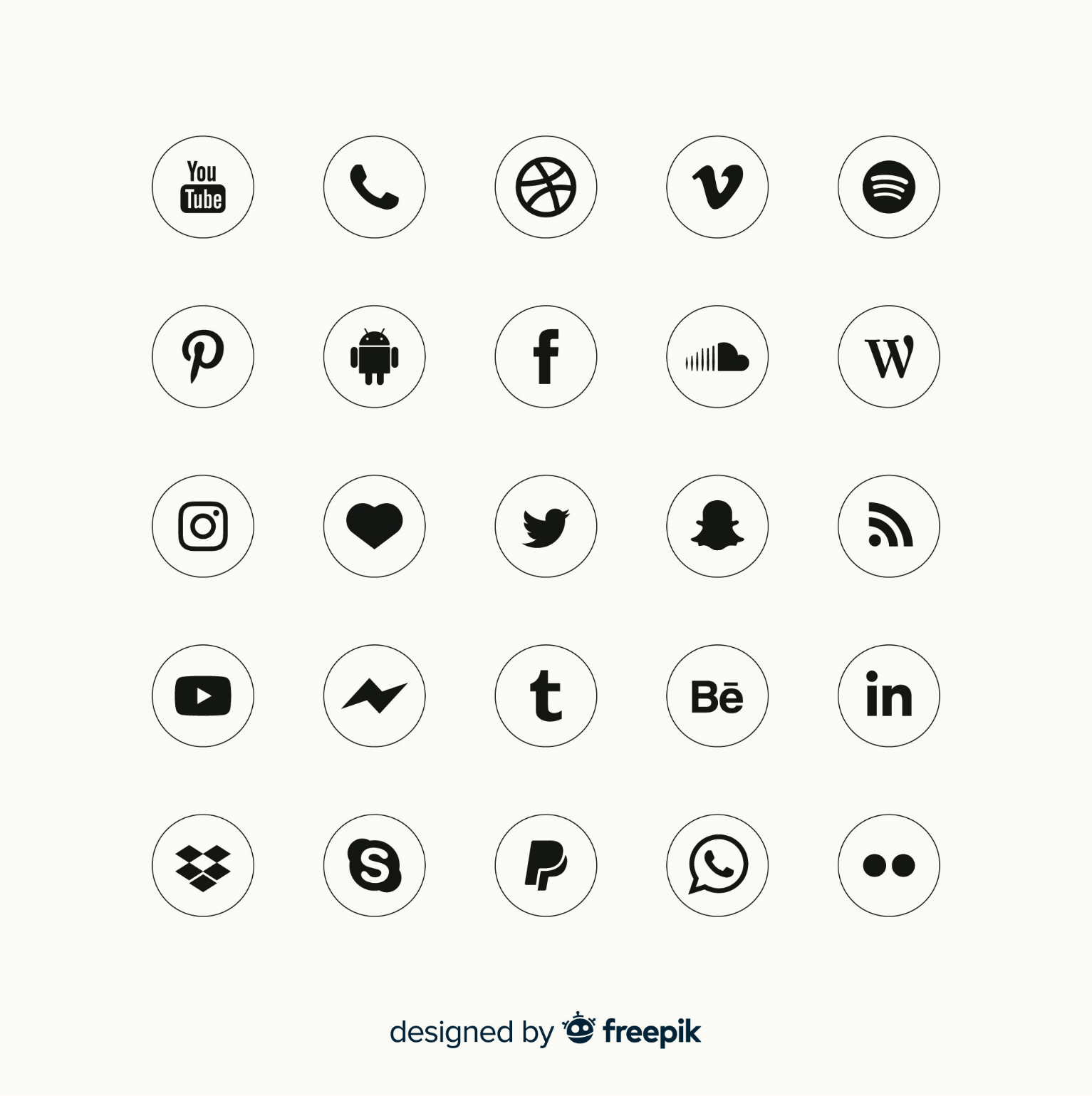 https://t.me/saadalsahli_sahttps://www.snapchat.com/add/saadalsahli_sahttps://www.instagram.com/saadalsahli_sa/https://twitter.com/saadalsahli_sahttps://youtube.com/@SaadAlsahli_SA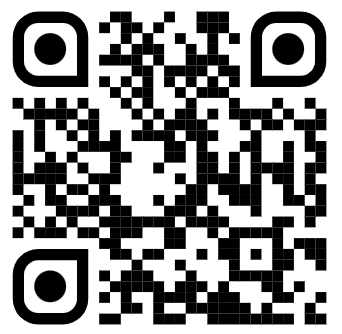 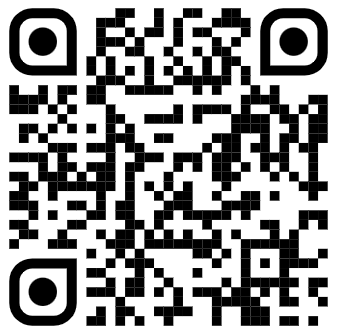 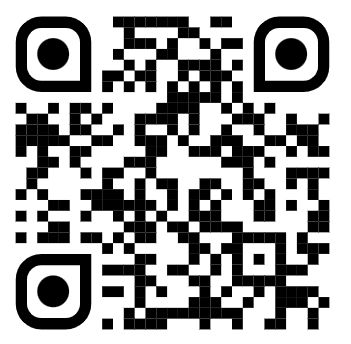 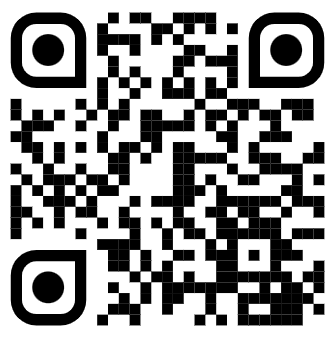 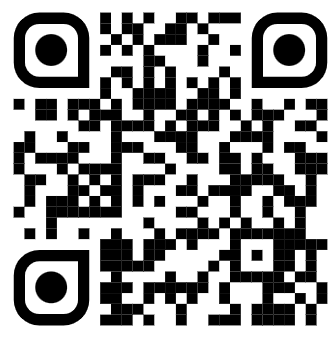 